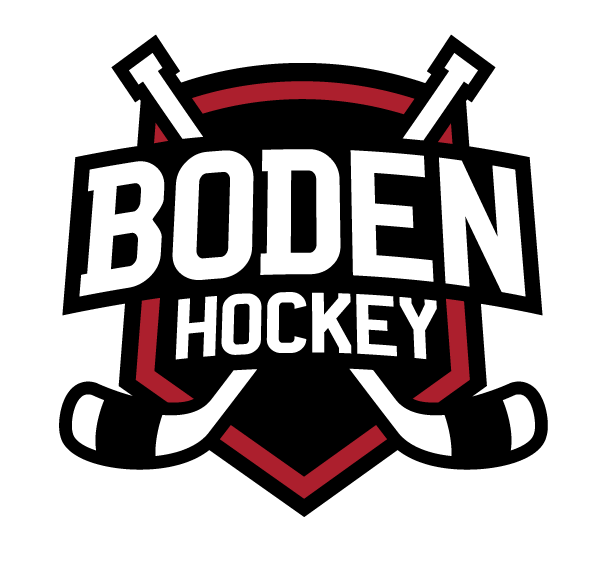 Handlingsplan mot mobbing, våld , diskriminering, kränkande behandling och förebyggande arbete mot sexuella övergreppBoden Hockey2021-09-15BakgrundStyrelsen för Boden Hockey har beslutat om värdegrunder och målsättningar för barn- och ungdomsverksamheten.Värdegrunder och målsättningar utgår från idrottsrörelsens idéprogram ”Idrotten vill” som är antaget av riksidrottsförbundet, samt svenska ishockeyförbundets utbildningsmodell.Ett komplement till värdegrunderna är denna handlingsplan mot mobbing, diskriminering, kränkande behandling och förbyggande arbete mot sexuella övergrepp, samt checklista för orosanmälan vid barn som far illa. Handlingsplanen utgår från FN:s Barnkonvention.Begreppsdefinitioner.MobbingMobbing är negativa handlingar, ord som riktas upprepade gånger mot en människa av en eller flera personer. Mobbing skapar fysisk, psykisk ohälsa.DiskrimineringDiskriminering är när en människa behandlas sämre än någon annan på grund av t.ex. kön, etnicitet, funktionsnedsättning, ålder, hudfärg, inkomst, utseende, sexuell läggning och religiös eller politisk åsikt. Underförstått att det påverkar den utsatte i negativ mening.Kränkande behandlingKränkande behandling är när en människa upplever, känner sig kränkt vid enstaka tillfällen. Detta kan förekomma öppet som t.ex. glåpord eller dolt som t.ex. blickar och miner. Kränkning kan förutom i direktkontakt även förekomma i sociala medier.Sexuella övergreppEnligt FN:s barnrättskommitté innebär sexuella övergrepp mot ett barn att ett barn förmås eller tvingas att delta i någon olaglig eller psykiskt skadlig sexuell aktivitet. Oavsett om övergrepp är fysiska eller icke-fysiska innebär de en grov sexuell kränkning för det utsatta barnet och är brottsliga handlingar. Konsekvenserna är detsamma oavsett om övergreppet sker på nätet eller inte.Barn som far illa.Barn kan fara illa när deras sociala, känslomässiga och fysiska behov inte tillgodoses av vårdnadshavaren, avsiktligt eller oavsiktligt. Olika orsaker kan ligga till grund för det ex. om barnets vårdnadshavare lider av psykiatrisk sjukdom eller har drog- och alkoholproblem. Barnets familj kan också leva med mycket knappa ekonomiska resurser eller familjen är flyktingar vilket kan påverka hela familjens psykiska hälsa.Syfte.Boden Hockey ska aktivt motverka mobbing, diskriminering, kränkande behandling och arbeta för att förebygga sexuella övergrepp, i syfte att barn, ungdomar, spelare, ledare och föräldrar ska känna trygghet och uppleva glädje och gemenskap.Boden Hockey ska agera när oro för att ett barn far illa befaras och när någon i föreningen upplever detta. Genom att följa en tydlig rapportväg för orosanmälan, i syfte för barnets bästa.MålsättningAtt Boden Hockey har nolltolerans mot mobbing, diskriminering, kränkande behandling och sexuella trakasserier, övergrepp.Att alla ledare, föräldrar, spelare känner till vad som menas med mobbing, diskriminering, kränkande behandling och tar ett gemensamt ansvar för att upptäcka och åtgärda ett negativt beteende. I syfte att ingen i vår förening ska behöva känna sig mobbade, diskriminerade, kränkta i någon mening, det gäller även i sociala medier.Att alla ledare, föräldrar, spelare uppträder med samma gemensamma ansvar för att motverka mobbing, diskriminering, kränkande behandling på och utanför arenan t.ex. mot domare och andra lag både under hemma- och bortamatcher.Att ingen prestation ska utmålas dåligt på sådant sätt att barn och ungdomars lärande hämmas och upplever otrygghet.Att mobbing, diskriminering, kränkande behandling upptäcks och åtgärdas först och främst med dialog, tillrättavisning och därefter med konsekvens.Att sexuella övergrepp mot barn- och ungdomar, spelare i föreningen som kommer ledare, föräldrar och styrelsen till kännedom polisanmäls.Att ledare, föräldrar känner till tecken på att ett barn far illa och att föreningen har en handlingsplan för att reagera när barn upplevs fara illa. Samt att rapportvägar för orosanmälan är kända av alla ledare och föräldrar.Aktiviteter.Hur vi hanterar negativt beteende såsom mobbing, diskriminering, kränkande behandling.1. Beteendet uppmärksammas2. Beteendet varnas (varningen ska bygga på sann och faktabaseradinformation)3. Beteendet bearbetas4. Beteendet får en konsekvensExempel på negativt beteende:att utpeka någon negativt i omklädningsrum.att negativt uttala att spelare, domare presterar dåligt, istället för att ge konstruktiv feedback.att med blickar, kroppsspråk tydligt frysa ut någon.att skrika negativa ordval på banan, från läktaren, så att det skapar otrygghet bland barn och ungdomar.att favorisera andra och samtidigt särbehandla en spelare på ett negativt sätt.att uttala sig negativt på sociala medier så att någon känner sig kränkt.Exempel på bra beteende:att bekräfta och lyfta bra prestationer utifrån barnets – ungdomens egen förmåga.att ge positiv och konstruktiv feedback.att vara just kamrat mot alla i laget och visa respekt för varandras olikheter och olika förmåga att lära sig och prestera.att ropa positiva hejarop från läktaren.I första hand hanteras frågor om negativt beteenden inom egna laget där alla, ledare, spelare och föräldrar har ett gemensamt ansvar för att lösa problemen som uppstår. Det är viktigt att föräldrar informerar lagets ledare om egna barnet har en känd diagnos ex. ADHD och hur det kan inverka på beteendet ex en uppmärksamhetsstörning.När fråga 2–4 inte kan lösas inom laget, ansvarar lagledaren för att lyfta frågan med ungdomsrådet för dialog och beslut om åtgärd.Åtgärder Åtgärder som ungdomsrådet kan besluta om i diskussion med ledarteamet är:Tillsägelse/varningTillfällig avstängning från träning och matchAvslut på deltagande inom Boden Hockeys verksamhetTill alla beslut som åtgärder som fattas av ungdomsrådet skall en åtgärdsplan bifogas. Åtgärdsplanen skall vara ett stöd i att oönskat beteende upphör och vara framåtriktad. När negativa beteenden i föreningen är av sådan art som ex. misstanke om brott, såsom sexuella överträdelser, våldshandlingar eller annat gravt beteende som menligt inverkar på barn, ungdomars, spelares, ledares mentala och fysiska hälsa. Samt andra negativa handlingar eller uttalanden, som menligt skadar vår förenings anseende och trovärdighet hos sponsorer, myndigheter och allmänhet. Då har styrelsen att efter dialog med berörda, att ta ställning till om medlem i föreningen skall polisanmälas och/eller avstängas, uteslutas ur föreningen. Beslut om polisanmälan, avstängning meddelas till berörda personer av Boden Hockeys ordförande eller av ordförande utsedd individ i ungdomsrådet. Om den, den person/-er som är i fokus för uppenbar misstanke om brott mot en medlem i föreningen i samband med föreningsaktiviteter och själv inte är medlem i Boden Hockey. Då har styrelsen att i dialog med berörda att utreda och ta ställning till om en polisanmälan skall göras. Styrelsen beslutar i sådant läge att om en polisanmälan skall göras. Ordförande i föreningen ansvarar efter sådant styrelsebeslut att en polisanmälan görs. Boden Hockey förbehåller sig rätten, att så länge en polisutredning pågår om misstanke om brott mot medlem i samband med föreningsaktivitet, av säkerhetsskäl avvisa en brottsmisstänkt person från försök till inträde i de lokaler Boden Hockey disponerar.Information och förankring av handlingsplanen mot mobbing, diskriminering och kränkande behandling, samt information om checklistan för orosanmälan när ett barn far illa. Information om hur sexuella övergrepp kan förebyggas.För information av handlingsplanen ansvarar styrelsen att det genomförs i samband med lagledarmötenSamt årligen vid återkommande upptaktsmöten inför säsongstart. Dialog generellt om hur hantering av negativt beteende har fungerat, sker i samband med ledar- och föräldraträffar. Uppföljning och utvärdering ska genomföras efter avslutad säsong tillsammans med styrelse och ledare i föreningen.I syfte att förebygga mobbing, diskriminering och kränkande behandling är teamskapande aktiviteter bra att genomföra, inom det egna laget eller i föreningen som helhet.Orosanmälan när ett barn i föreningen far illa.Tecken på att ett barn far illa:Barnet drar sig undanBarnet har svårt att lita på andraBarnet slåss och provocerar andraBarnet skadar sig självBarnet missbrukar alkohol eller drogerBarnet har svårt att förklara negativt beteende efteråtBarnet är utsatt för våld och har blåmärken och rodnader på kroppen Barnet har ofta inte lämplig klädselMer information finns i Rädda Barnens folder ”Första hjälpen vid oro för ett barn”: https://www.raddabarnen.se/vad-vi-gor/mer-om-vad-vi-gor/high-five-tryggare-idrott/Ledare och föräldrar har ett gemensamt ansvar för uppmärksamma om barn far illa. Finns en osäkerhet om så är fallet har ledare eller föräldrar möjlighet kontakta styrelsen för dialog.Checklista vid oro för ett barn.Vem i föreningen kontaktar jag om jag oroar mig för/fått vetskap om ett barns situationNamn: Ordförande för Boden Hockey kontaktas via föreningens kansli. Telefonnummer: 0921 -13336Vem i föreningen kontaktar socialtjänstenNamn: OrdförandeTelenummer till socialtjänsten: 0921-62000Vem i föreningen kontaktar polisen om det är misstanke om brott? (Exempelvis vid misstanke om sexuella trakasserier).Namn: OrdförandeTelefonnummer till polisen: 114 14Vem i föreningen informerar barnet/ungdomen?Namn: OrdförandeVem informerar föräldrarna när så är lämpligt? (se vägledningen ”ta oron på allvar”) Namn: Någon i föreningens styrelse/umgdomsrådVid behov, vem informerar berörda/drabbade övriga barn och ungdomar?Namn: Någon i föreningens styrelseVilket stöd finns i kommunen: Socialtjänsten